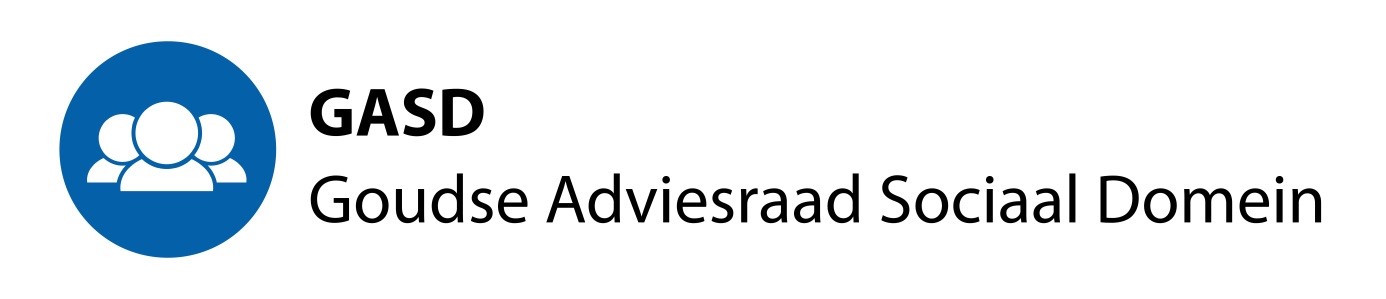 Agenda voor de zoom vergadering van de GASD op donderdag 18 maart . Aanvang 13.30 en de beoogde eindtijd is 16.30 uur.Opening, mededelingen en vaststelling agenda.Van 13.45 tot 14.30 uur: Voortgang van het programma “naar een nieuwe sociale dienst”. Toelichting door de verantwoordelijk ambtenaar plus enkele collega’s. Verslag van de februari vergadering van de GASDImpressie van de GCR vergadering van 18 maart 2021.Ontvangen reactie van de gemeente op ons advies bijzondere bijstand.Rond 15.00 uur: De GASD gaat met de directeur van Promen, Frank Rossel, in gesprek over “de onderkant van de arbeidsmarkt” en de mogelijke rol van Promen bij de participatiebevordering van statushouders in relatie tot de nieuwe wet inburgering.Jeugd en WMO, de nieuwe adviesaanvraag.Planning bijeenkomst GCR en GASD rond het thema toezicht.Verslag van bezochte bijeenkomsten en andere te delen wetenswaardigheden.Sluiting.